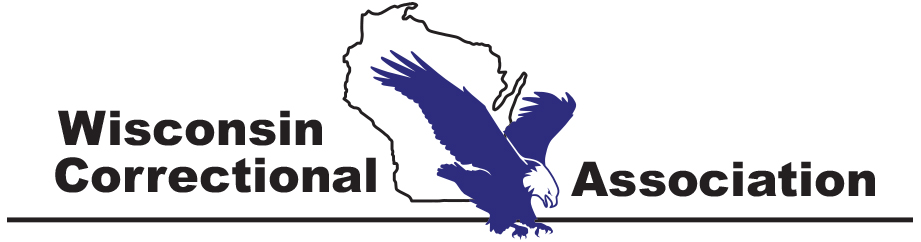 40th Annual ConferenceOctober 2-4, 2022Elkhart Lake, Wisconsin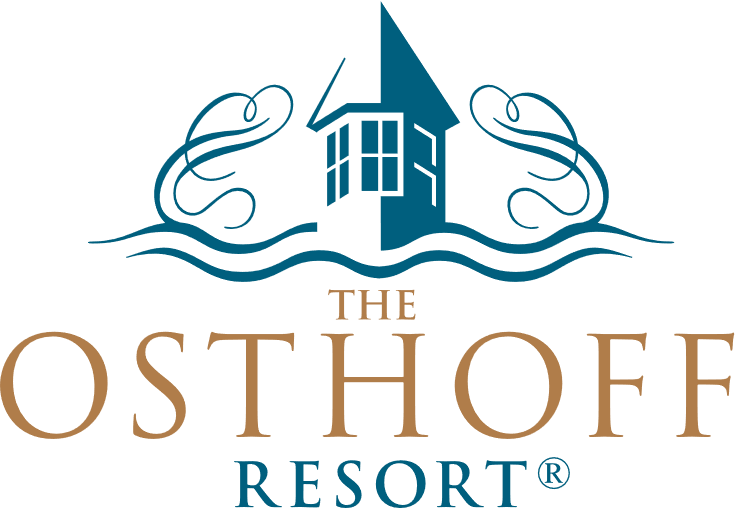 EXHIBITOR & SPONSORSHIP OPPORTUNITIESEXHIBITOR & SPONSORSHIP FACT SHEETBACKGROUNDSince 1985, the Wisconsin Correctional Association has been dedicated to providing a forum for the Wisconsin correctional community and positively impacting the criminal justice system in Wisconsin for those both within the system and the public at large. The WCA recognizes the importance of a wide range of members from federal, state, county, local and community employers as well as our universities and colleges related to corrections.  We welcome members from all fields.  Our mission is to provide a focal point for the identification of interests and concerns for corrections as part of the criminal justice system in Wisconsin.  We also strive to provide an opportunity for active participation in professional development for those employed in corrections in Wisconsin. VALUE OF PARTNERSHIPWhen you participate in the Wisconsin Correctional Association Conference as an exhibitor and/or sponsor, your organization’s message will directly reach more than 300 individuals at the conference including correctional officers, social workers, probation and parole agents, executive staff, wardens, administrators, first-line supervisors, county jail staff, treatment providers, court staff, professors, students and other professionals in the criminal justice field.  In turn, these individuals bring your marketing materials and products to their decision makers, workgroups and committees to discuss potentially utilizing your services. ANTICIPATED ATTENDANCEMore than 300 attendees from all areas of correctionsChief Executives, Managers and SupervisorsMunicipal, county, state, and federal agency staffNon-profit and private organizations Other exhibitors for networking CONFERENCE STRUCTURETwo and a half days of activities, including general sessions for all, breakout sessions for specific areas of interest, a networking reception and other activities for those who attend. Visit the WCA website at www.wcatoday.com to learn more about WCA and the conference!Questions regarding exhibiting or sponsorships can be directed to:Ashley Melanson    WCAExhibitors@gmail.com  or (262) 325-5168EXHIBITOR CONFERENCE SCHEDULESunday, October 2	 	   	     Monday, October 3    EXHIBITOR INFORMATIONRegister for your booth today! Your registration includes:Company name on WCA websiteOne 6’ table and two chairs in a fully draped boothOne booth ID SignAdmission to Meet & Greet Dinner, Welcome Reception, Entertainment Night and the entire conference2 meal tickets for each mealSTAMP CARD RAFFLEThe Stamp Card Raffle is a great and easy opportunity to guarantee attendees to visit your booth and to educate them about your company/organization/school. This Stamp Card Raffle will require you to provide 2 questions about your company/organization/school in which the attendees will come to your booth and ask. We encourage you to have them ask you the question and engage in conversation before you sign off on their card rather than just signing.   The raffle drawing will take place on Monday at 5pm.*Please note that only Stamp Card Raffle participants will be allowed to present their prizes at 5pm on Monday. If you are promoting an independent raffle at your booth, you are responsible for contacting the winner and presenting your prize to that individual.SPONSORSHIP OPPORTUNITIES We have a number of options to fit your budget and will work with you if you have another idea for sponsorship as well! Great advertising and networking opportunities!  Platinum Level - $8,000						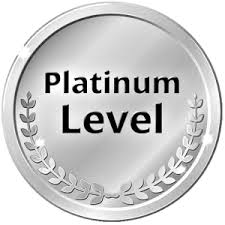 Name listed on WCA website 1- double booth rental Two full page ads in conference program Four additional conference meal ticketsIndividual signage at conference showing sponsorship level Verbal & digital recognition throughout the entire conferenceGold Level - $5,000	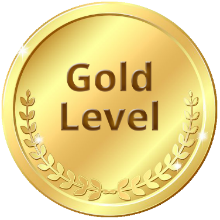 Name listed on WCA website 1- double booth rentalFull page ad and half page ad in conference programFour additional conference meal ticketsIndividual signage at conference showing sponsorship levelVerbal & digital recognition throughout the entire conference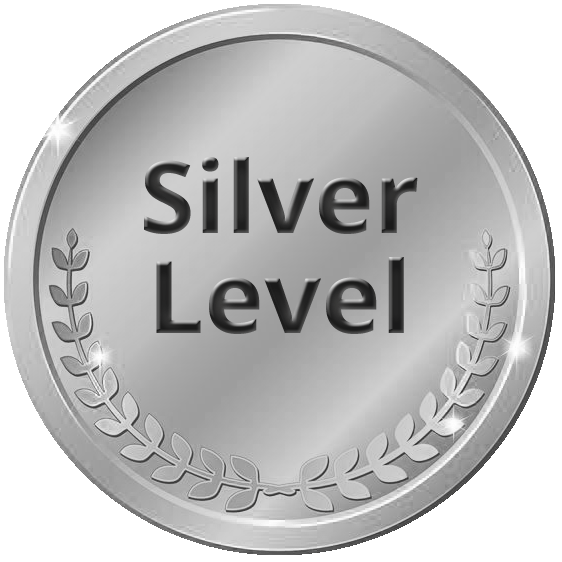 Silver Level - $3,000Name listed on WCA website 1 – single booth rentalFull page ad in conference programTwo additional conference meal tickets Signage, verbal & digital recognition throughout the entire conference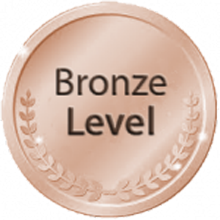 Bronze Level - $1,500Name listed on WCA website 1 – single booth rental Half page ad in conference programSignage, verbal & digital recognition throughout the entire conferenceMonday Night Celebration Sponsorship - $3,000Name listed on WCA website 1 – single booth rental Half page ad in conference programTwo additional conference meal tickets Signage, verbal & digital recognition at the event & during conference Keynote Sponsorship - $350/each Name listed on WCA website Quarter page ad in conference programSignage, verbal & digital recognition throughout the conferenceBreakout Session Sponsorship - $150/each Name listed on WCA website Signage, verbal & digital recognition throughout the conferenceADVERTISING OPPORTUNITIESYou can advertise directly in the 8.5”x11” conference program that every attendee receives.  This is a great opportunity to advertise your company/organization/school!RETURNING THIS YEAR: You now have the opportunity to purchase signage for the conference to be placed at various locations of the conference of your choice.  See below for sizes and pricing. CONFERENCE AD PLACEMENT (check all that apply)Full Page Print Ad(s)								  	$250 each Ad 		Conference Program 		 ½ Page Print Ad(s)        $150 each Ad                   Conference Program 		¼ Page Print Ad(s)       $100 each Ad                   	Conference Program 		 	 CONFERENCE ADVERTISING   (check all the apply)Signage at the conference    	24”x36” full color sign		18”x 24” full color signYour logo on a sign placed in		$120/each				$70/eachthe conference area of your choiceEXHIBITOR REGISTRATION FORMSelect your booth size (check one)		Select your set-up time (check one) Single Booth					 Sunday 3pm – 4:30pm Double Booth					 Sunday 9pm – 9:30pm Monday 6am – 7amCompany/Organization/School Name:    Contact Name: Phone Number:                           Email Address: Company/Organization/School Website: Contact Name for Conference Program:   Contact Email & Phone Number for Conference Program:   Booth Identification Sign (exactly how it should read):    Attendee #1 Name Badge:      Meal Accommodations? (Vegetarian, Vegan, Gluten Free, etc.)  Attending the Meet & Greet dinner on Sunday at 6pm?  Yes  NoAttendee #2 Name Badge:              Meal Accommodations? (Vegetarian, Vegan, Gluten Free, etc.)  Attending the Meet & Greet dinner on Sunday at 6pm?  Yes  NoIf you require additional attendees, please contact Ashley Melanson.STAMP CARD RAFFLE:  Please identify TWO Questions AND the prize you will be providing for the Stamp Card Raffle (if participating):Question 1: 		Question 2: Prize to be provided: PAYMENT INFORMATION & CONTRACTBOOTH PAYMENT INFORMATIONSingle Booth Rental:				@ $450			=$Double Booth Rental:				@ $900			=$ Additional Breakfast Ticket: 			@ $10 each		=$Additional Lunch Ticket:  			@ $15 each		=$ADVERTISING PAYMENT INFORMATIONFull Page Print Ad(s)				 @ $250 each		=$½ Page Print Ad(s)				 @ $150 each		=$¼ Page Print Ad(s)				 @ $100 each		=$24”x36” logo sign				 @ $120 each		=$18”x24” logo sign				 @ $70 each		=$SPONSORSHIP PAYMENT INFORMATIONPlatinum Level Sponsor				 @ $8,000		=$Gold Level Sponsor				 @ $5,000		=$Silver Level Sponsor				 @ $3,000		=$Bronze Level Sponsor				 @ $1,500		=$Monday Night Celebration Sponsor		 @ $3,000		=$Keynote Sponsorships				 @ $350 each		=$Breakout Session Sponsorships			 @ $150 each		=$ Final Total = $    All payments due on or before August 12, 2022. CANCELLATION POLICY – A 50% refund of the registration fee will be made for cancellations received on or before August 5, 2022.  No refunds will be issued after August 12, 2022. Exhibitor acknowledges this policy by signing below.LATE ADDITION POLICY – If registration is received after September 2, 2022, Exhibitor/Sponsor may not be featured in conference program.  Exhibitor acknowledges this policy by signing below.Signature:_______________________________________ Date: _____________________________ROOM RESERVATIONS & SHIPMENT INFORMATION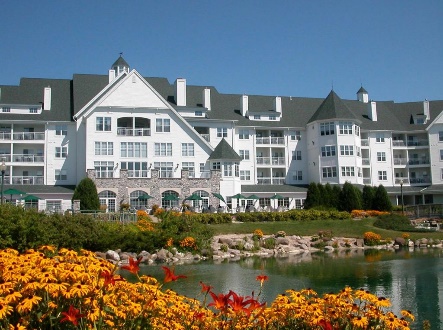 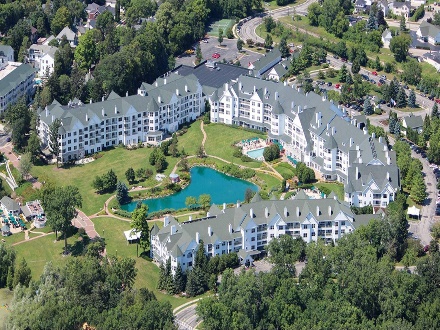 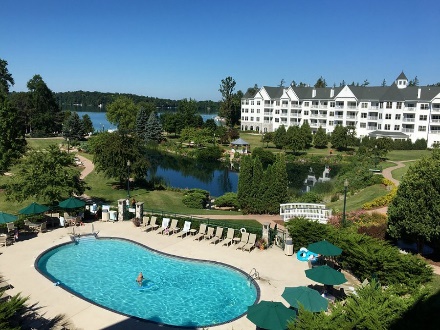 Full Conference Schedule for Exhibitors & SponsorsSunday, October 2nd 3:00pm – 4:30pm			Booth Set up6:00pm – 7:00pm			Exclusive Dinner with WCA Board of Directors and Conference Committee				Private Room 7:00pm – 9:00pm           	President’s Welcome Reception with WCA Board of Directors, Committee, Exhibitors and Attendees 	Conference Registration9:00pm – 9:30pm			Booth Set upMonday, October 3rd 6:00am – 7:00am			Booth Set up7:00am				Conference Registration				Lobby	7:30am – 8:00am	Breakfast with the Exhibitors8:00am – 8:30am			Opening Ceremony 				LaBelle Ballroom8:30am – 9:30am			Keynote Speaker 				LaBelle Ballroom9:30am – 10:00am		Break with the Exhibitors				Sandstone Ballroom10:00am – 11:30am		Breakout Session # 1 				See breakout descriptions for locations11:30am – 12:00pm		Time with the Exhibitors12:00pm – 1:30pm		Awards Luncheon 				LaBelle Ballroom1:30pm – 3:00pm 		Breakout Session # 2				See breakout descriptions for locations3:00pm – 3:30pm			Break & Networking with Exhibitors3:30pm – 5:00pm			Breakout Session #3				See breakout descriptions for locations 5:00pm – 5:30pm			Stamp Card Raffle Drawing				LaBelle Ballroom5:30pm – 6:00pm			Booth Breakdown 6:30pm – 7:30pm			Social Networking Hour				LaBelle Ballroom7:30pm – 11:00pm		Entertainment with appetizers				LaBelle BallroomTuesday, October 4th 7:00am	- 7:45am			Networking Buffet Breakfast 				LaBelle Ballroom8:00am – 12:45pm		Keynote speakers & breakout sessions				LaBelle Ballroom & see breakout descriptions for locations12:45pm – 2:00pm	Scholarship Luncheon, Raffle Drawing and Swearing-In of New Board Members 	LaBelle BallroomPRESIDENT’S RECEPTIONThe President’s Reception is a great networking opportunity as you enjoy time with other conference attendees.  You will also get a chance to present your company/organization/school in front of those in attendance!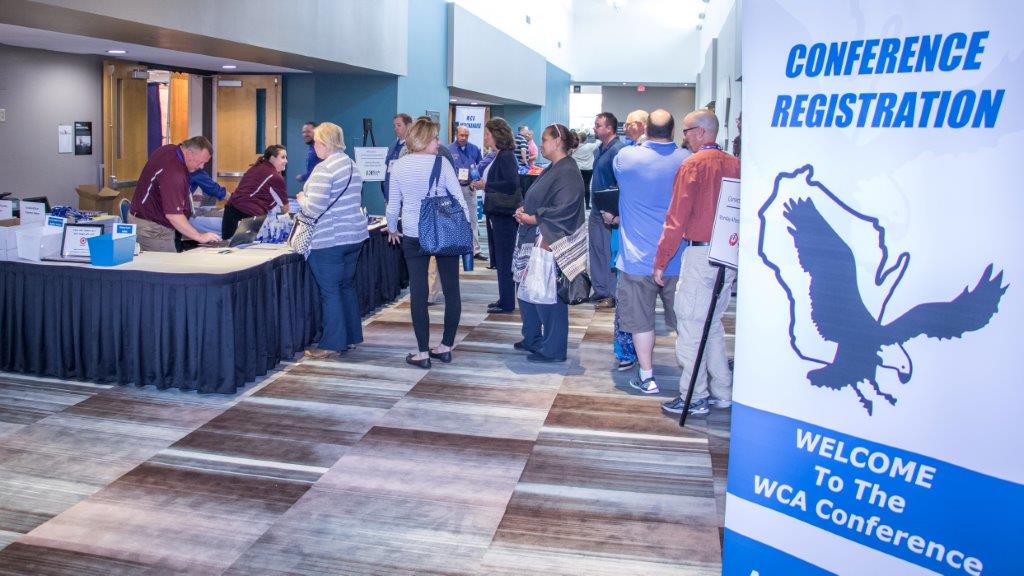 MONDAY NIGHTCONFERENCE CELEBRATIONJoin the attendees and other exhibitors for a conference celebration with entertainment and other activities. This will be a great opportunity to interact with attendees and enjoy complimentary beverages and appetizers. *Please consider sponsoring this event and be recognized during the event! See Sponsor form for details. 